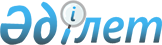 О внесении изменений в постановление Правительства Республики Казахстан от 18 сентября 2000 года N 1408Постановление Правительства Республики Казахстан от 19 октября 2000 года N 1571

      В соответствии с Указом Президента Республики Казахстан, имеющим силу Закона, от 27 января 1996 года N 2828 U962828_ "О недрах и недропользовании" Правительство Республики Казахстан постановляет: 

      1. Внести в постановление Правительства Республики Казахстан от 18 сентября 2000 года N 1408 P001408_ "О внесении изменений в лицензии, отзыве лицензий и признании утратившими силу лицензий на право пользования недрами" следующие изменения:      в приложении 2 к указанному постановлению строки, порядковые номера 6 и 7, исключить.     2. Агентству Республики Казахстан по инвестициям принять необходимые меры, вытекающие из настоящего постановления.     3. Настоящее постановление вступает в силу со дня подписания.     Премьер-Министр  Республики Казахстан      (Специалисты: Мартина Н.А.,                   Польский В.Ф.)        
					© 2012. РГП на ПХВ «Институт законодательства и правовой информации Республики Казахстан» Министерства юстиции Республики Казахстан
				